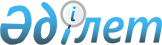 "2009 жылға арналған аудандық бюджет туралы" Т. Рысқұлов аудандық мәслихаттың 2008 жылдың 24 желтоқсандағы N 12-3 шешіміне өзгерістер енгізу туралы
					
			Күшін жойған
			
			
		
					Жамбыл облысы Т. Рысқұлов аудандық мәслихатының 2009 жылғы 12 қарашадағы N 18-7 Шешімі. Жамбыл облысы Т. Рысқұлов ауданының Әділет басқармасында 2009 жылғы 24 қарашада 86 нөмірімен тіркелді. Шешімнің қабылдау мерзімінің өтуіне байланысты қолдану тоқтатылды (Жамбыл облыстық Әділет департаментінің 2013 жылғы 11 наурыздағы N 2-2-17/388 хаты)      Ескерту. Шешімнің қабылдау мерзімінің өтуіне байланысты қолдану тоқтатылды (Жамбыл облыстық Әділет департаментінің 2013 жылғы 11 наурыздағы N 2-2-17/388 хаты).      РҚАО ескертпесі.

      Мәтінде авторлық орфография және пунктуация сақталған.

      Қазақстан Республикасының 2008 жылғы 4 желтоқсандағы Бюджет кодексінің 109 бабы және «Қазақстан Республикасындағы жергілікті мемлекеттік басқару және өзін-өзі басқару туралы» Қазақстан Республикасының 2001 жылғы 23 қаңтардағы Заңының 6 бабына сәйкес және «2009 жылға арналған облыстық бюджет туралы» Жамбыл облыстық мәслихатының 2008 жылғы 18 желтоқсандағы № 10-4 шешіміне өзгерістер енгізу туралы» Жамбыл облыстық мәслихатының 2009 жылдың 29 қазанындағы № 16-5 шешімі (Нормативтік құқықтық кесімдерді мемлекеттік тіркеу тізілімінде № 1729 болып тіркелген) негізінде аудандық мәслихат ШЕШІМ ЕТТІ:



      1. «2009 жылға арналған аудандық бюджет туралы» Т. Рысқұлов аудандық мәслихаттың 2008 жылдың 24 желтоқсандағы № 12-3 шешіміне (Нормативтік құқықтық кесімдерді мемлекеттік тіркеу тізілімінде № 6-8-73 болып тіркелген, 2009 жылдың 14 қаңтардағы «Құлан таңы» газетінде жарияланған), келесі өзгерістер енгізілсін:



      1 тармақта:

      1) тармақшада:

      «3047707» сандары «3073471» сандарымен ауыстырылсын;

      «350383» сандары «351633» сандарымен ауыстырылсын;

      «21685» сандары «20435» сандарымен ауыстырылсын;

      «2664431» сандары «2690195» сандарымен ауыстырылсын;

      2) тармақшадағы:

      «3113827» сандары «3105591» сандарымен ауыстырылсын;

      4) тармақшадағы:

      «44000» сандары «10000» сандарымен ауыстырылсын;

      «44000» сандары «10000» сандарымен ауыстырылсын;



      6 тармақта:

      «237312» сандары «237254» сандарымен ауыстырылсын;



      8 тармақта:

      «273404» сандары «263404» сандарымен ауыстырылсын;

      «180000» сандары «170000» сандарымен ауыстырылсын;



      9 және 10 тармақтар келесі редакцияда мазмұндалсын:

      «9. Облыстық бюджеттен алынып, аудандық бюджеттің шығындарында ескерілетін нысаналы ағымдағы трансферттер аз қамтылған отбасыларының 18 жасқа дейінгі балаларына мемлекеттік жәрдемақылар өтеуге 21148 мың теңге, қоғамдық жұмыстарды ұйымдастыруға 9040 мың теңге, білім беру объектілерін күрделі және ағымдағы жөндеуге 55867 мың теңге, ауылдық округтердегі әлеуметтік жобаларды қаржыландыруға 1395 мың теңге, бюджет шығыстарының орнын толтыруға 37981 мың теңге бөлінгені ескерілсін.

      10.Аудан әкімдігінің резерві 2180 мың теңге көлемінде бекітілсін, оның ішінде:

      төтенше резерві - 700 мың теңге;

      шұғыл шығындарға арналған резерві - 944 мың теңге;

      сот шешімдерін орындау - 536 мың теңге».



      Аталған шешімнің 1 және 5-қосымшалары осы шешімнің 1 және 2- қосымшаларына сәйкес жаңа редакцияда мазмұндалсын.



      2. Осы шешім әділет органдарында мемлекеттік тіркеуден өткен күннен бастап күшіне енеді және 2009 жылдың 1 қаңтарынан бастап қолданысқа енгізіледі.       Аудандық мәслихат                          Аудандық мәслихат

      сессиясының төрағасы                       хатшысы

      Е. Әбутәліпов                              П. Сүлейменов

Т. Рысқұлов аудандық мәслихаттың

2009 жылғы 12 қарашадағы 

№ 18-7 шешіміне 1-қосымшаТ. Рысқұлов аудандық мәслихаттың

2008 жылғы 24 желтоқсандағы  

№ 12-3 шешіміне 1-қосымша   2009 жылға арналған аудандық бюджет

Т. Рысқұлов аудандық мәслихаттың

2009 жылғы 12 қарашадағы 

№ 18-7 шешіміне 2-қосымшаТ. Рысқұлов аудандық мәслихаттың

2008 жылғы 24 желтоқсандағы  

№ 12-3 шешіміне 5-қосымша   2009 жылға арналған ауданның ауылдық (селолық) округтің бюджеттік бағдарламаларыкестенің жалғасы
					© 2012. Қазақстан Республикасы Әділет министрлігінің «Қазақстан Республикасының Заңнама және құқықтық ақпарат институты» ШЖҚ РМК
				Кірістер атауыКірістер атауыКірістер атауыКірістер атауыСомасыСанатыСанатыСанатыСанатыСомасыСыныбыСыныбыСыныбыСомасыішкі сыныбыішкі сыныбыСомасы12345I. КІРІСТЕР30734711Салықтық түсімдер35163301Табыс салығы751772жеке табыс салығы7517703Әлеуметтік салық1016681Әлеуметтік салық10166804Меншікке салынатын салықтар1615831Мүлікке салынатын салықтар1309053Жер салығы78684Көлік құралдарына салынатын салық197495Бірыңғай жер салығы306105Тауарларға, жұмыстарға және қызметтерге салынатын ішкі салықтар101142Акциздер46613Табиғи және басқа ресурстарды пайдаланғаны үшін түсетін түсімдер23004Кәсіпкерлік және кәсіби қызметті жүргізгені үшін алынатын алымдар28535Құмар ойын бизнеске салық30008Заңдық мәнді іс-әрекеттерді жасағаны және(немесе) оған уәкілеттігі бар мемлекеттік органдар немесе лауазымды адамдар құжаттар бергені үшін алынатын міндетті төлемдер30911Мемлекеттік баж30912Салықтық емес түсімдер2043501Мемлекеттік меншіктен түсетін кірістер4131Мемлекеттік кәсіпорындардың таза кірісі бөлігінің түсімдері245Мемлекет меншігіндегі мүлікті жалға беруден түсетін кірістер38902Мемлекеттік бюджеттен қаржыландырылатын мемлекеттік мекемелердің тауарларды (жұмыстарды, қызметтерді) өткізуінен түсетін түсімдер621Мемлекеттік бюджеттен қаржыландырылатын мемлекеттік мекемелердің тауарларды (жұмыстарды, қызметтерді) өткізуінен түсетін түсімдер6204Мемлекеттік бюджеттен қаржыландырылатын, сондай-ақ ҚР Ұлттық Банкінің бюджетінен (шығыстар сметасынан) ұсталатын және қаржыландырылатын мемлекеттік мекемелер салатын айыппұлдар, өсімпұлдар, санкциялар, өндіріп алулар105561Мұнай секторы ұйымдарынан түсетін түсімдерді қоспағанда, мемлекеттік бюджеттен қаржыландырылатын, сондай-ақ ҚР Ұлттық Банкінің бюджетінен (шығыстар сметасынан) ұсталатын және қаржыландырылатын мемлекеттік мекемелер салатын айыппұлдар, өсімпұлдар, санкциялар, өндіріп алулар1055606Басқа да салықтық емес түсімдер94041Басқа да салықтық емес түсімдер94043Негізгі капиталды сатудан түсетін түсімдер1120801Мемлекеттік мекемелерге бекітілген мемлекеттік мүлікті сату12081Мемлекеттік мекемелерге бекітілген мемлекеттік мүлікті сату120803Жерді және материалдық емес активтерді сату100001Жерді сату100004Трансферттер түсімі269019501Төмен тұрған мемлекеттік басқару органдарынан алынатын трансферттер002Мемлекеттік басқарудың жоғары тұрған органдарынан түсетін трансферттер26901952Облыстық бюджеттен түсетін трансферттер2690195Шығыстар атауыСомасыфункционалдық топфункционалдық топфункционалдық топфункционалдық топСомасыбюджеттік бағдарламалардың әкімшісібюджеттік бағдарламалардың әкімшісібюджеттік бағдарламалардың әкімшісіСомасыбағдарламабағдарламаСомасы12345ІI. Шығындар31055911Жалпы сипаттағы мемлекеттік қызметтер165421112Аудан (облыстық маңызы бар қала) мәслихатының аппараты9426001Аудан (облыстық маңызы бар қала) мәслихатының қызметін қамтамасыз ету9426122Аудан (облыстық маңызы бар қала) әкімінің аппараты46047001Аудан (облыстық маңызы бар қала) әкімінің қызметін қамтамасыз ету41550002Ақпараттық жүйелер құру4497123Қаладағы аудан, аудандық маңызы бар қала, кент, ауыл (село), ауылдық (селолық) округ әкімінің аппараты87073001Қаладағы ауданның, аудандық маңызы бар қаланың, кенттің, ауылдың (селоның), ауылдық (селолық) округтің әкімі аппаратының қызметін қамтамасыз ету87073452Ауданның (облыстық маңызы бар қаланың) қаржы бөлімі14022001Қаржы бөлімінің қызметін қамтамасыз ету12228003Салық салу мақсатында мүлікті бағалауды жүргізу1756010Коммуналдық меншікті жекешелендіруді ұйымдастыру38011Коммуналдық меншікке түскен мүлікті есепке алу, сақтау, бағалау және сату0453Ауданның (облыстық маңызы бар қаланың) экономика және бюджеттік жоспарлау бөлімі8853001Экономика және бюджеттік жоспарлау бөлімінің қызметін қамтамасыз ету88532Қорғаныс953122Аудан (облыстық маңызы бар қала) әкімінің аппараты953005Жалпыға бірдей әскери міндетті атқару шеңберіндегі іс-шаралар253006Аудан (облыстық маңызы бар қала) ауқымындағы төтенше жағдайлардың алдын алу және оларды жою0007Аудандық (қалалық) ауқымдағы дала өрттерінің, сондай-ақ мемлекеттік өртке қарсы қызмет органдары құрылмаған елді мекендерде өрттердің алдын алу және оларды сөндіру жөніндегі іс-шаралар7003Қоғамдық тәртіп, қауіпсіздік, құқықтық, сот, қылмыстық-атқару қызметі5021458Ауданның (облыстық маңызы бар қаланың) тұрғын үй-коммуналдық шаруашылығы, жолаушылар көлігі және автомобиль жолдары бөлімі5021021Елді мекендерде жол жүрісі қауіпсіздігін қамтамасыз ету50214Білім беру2178893 464Ауданның (облыстық маңызы бар қаланың) білім беру бөлімі133471009Мектепке дейінгі тәрбие ұйымдарының қызметін қамтамасыз ету133471123Қаладағы аудан, аудандық маңызы бар қала, кент, ауыл (село), ауылдық (селолық) округ әкімінің аппараты9410005Ауылдық (селолық) жерлерде балаларды мектепке дейін тегін алып баруды және кері алып келуді ұйымдастыру9410464Ауданның (облыстық маңызы бар қаланың) білім беру бөлімі1743785003Жалпы білім беру1674134006Балалар үшін қосымша білім беру53071010Республикалық бюджеттен берілетін нысаналы трансферттердің есебінен білім берудің мемлекеттік жүйесіне оқытудың жаңа технологияларын енгізу6357018Кәсіптік оқытуды ұйымдастыру10223464Ауданның (облыстық маңызы бар қаланың) білім беру бөлімі121104001Білім беру бөлімінің қызметін қамтамасыз ету6352004Ауданның (облыстық маңызы бар қаланың) мемлекеттік білім беру мекемелерінде білім беру жүйесін ақпараттандыру0005Ауданның (облыстық маңызы бар қаланың) мемлекеттік білім беру мекемелер үшін оқулықтар мен оқу-әдістемелік кешендерді сатып алу және жеткізу18800007Аудандық (қалалық) ауқымдағы мектеп олимпиадаларын және мектептен тыс іс шараларды өткізу0011Өңірлік жұмыспен қамту және кадрларды қайта даярлау стратегиясын іске асыру шеңберінде білім беру объектілерін күрделі, ағымды жөндеу95952467Ауданның (облыстық маңызы бар қаланың) құрылыс бөлімі171123037Білім беру объектілерін салу және реконструкциялау1711236Әлеуметтік көмек және әлеуметтік қамсыздандыру256185123Қаладағы аудан, аудандық маңызы бар қала, кент, ауыл(село), ауылдық (селолық) округ әкімінің аппараты8756003Мұқтаж азаматтарға үйінде әлеуметтік көмек көрсету8756451Ауданның (облыстық маңызы бар қаланың) жұмыспен қамту және әлеуметтік бағдарламалар бөлімі231848002Еңбекпен қамту бағдарламасы72779004Ауылдық жерлерде тұратын денсаулық сақтау, білім беру, әлеуметтік қамтамасыз ету, мәдениет және спорт мамандарына отын сатып алу бойынша әлеуметтік көмек көрсету5040005Мемлекеттік атаулы әлеуметтік көмек17998006Тұрғын үй көмегі29334007Жергілікті өкілетті органдардың шешімі бойынша мұқтаж азаматтардың жекелеген топтарына әлеуметтік көмек19672010Үйден тәрбиеленіп оқытылатын мүгедек балаларды материалдық қамтамасыз ету392501618 жасқа дейінгі балаларға мемлекеттік жәрдемақылар81000017Мүгедектерді оңалту жеке бағдарламасына сәйкес, мұқтаж мүгедектерді міндетті гигиеналық құралдармен қамтамасыз етуге және ымдау тілі мамандарының, жеке көмекшілердің қызмет көрсету2100451Ауданның (облыстық маңызы бар қаланың) жұмыспен қамту және әлеуметтік бағдарламалар бөлімі15581001Жұмыспен қамту және әлеуметтік бағдарламалар бөлімінің қызметін қамтамасыз ету14581011Жәрдем ақыларды және басқа да әлеуметтік төлемдерді есептеу, төлеу мен жеткізу бойынша қызметтерге ақы төлеу1000012Ақпараттық жүйелер құру07Тұрғын үй-коммуналдық шаруашылық175563458Ауданның (облыстық маңызы бар қаланың) тұрғын үй-коммуналдық шаруашылығы, жолаушылар көлігі және автомобиль жолдары бөлімі190003Мемлекеттік тұрғын үй қорын сақталуын ұйымдастыру190123Қаладағы аудан, аудандық маңызы бар қала, кент, ауыл (село), ауылдық (селолық) округ әкімінің аппараты11860014Елді мекендерді сумен жабдықтауды ұйымдастыру11860458Ауданның (облыстық маңызы бар қаланың) тұрғын үй-коммуналдық шаруашылығы, жолаушылар көлігі және автомобиль жолдары бөлімі2240012Сумен жабдықтау және су бөлу жүйесінің қызмет етуі0026Ауданның (облыстық маңызы бар қаланың) коммуналдық меншігіндегі жылу жүйелерін қолдануды ұйымдастыру540029Сумен жабдықтау жүйесін дамыту1700467Ауданның (облыстық маңызы бар қаланың) құрылыс бөлімі131056005Коммуналдық шаруашылығын дамыту0006Сумен жабдықтау жүйесін дамыту131056123Қаладағы аудан, аудандық маңызы бар қала, кент, ауыл (село), ауылдық (селолық) округ әкімінің аппараты25002008Елді мекендерде көшелерді жарықтандыру6151009Елді мекендердің санитариясын қамтамасыз ету1314011Елді мекендерді абаттандыру мен көгалдандыру17537458Ауданның (облыстық маңызы бар қаланың) тұрғын үй-коммуналдық шаруашылығы, жолаушылар көлігі және автомобиль жолдары бөлімі4615018Елді мекендерді абаттандыру мен көгалдандыру4615467Ауданның (облыстық маңызы бар қаланың) құрылыс бөлімі600007Қаланы және елді мекендерді көркейтуді дамыту6008Мәдениет, спорт, туризм және ақпараттық кеңістік246364455Ауданның (облыстық маңызы бар қаланың) мәдениет және тілдерді дамыту бөлімі62597003Мәдени-демалыс жұмысын қолдау46326005Зоопарктер мен дендропарктердің жұмыс істеуін қамтамасыз ету16271465Ауданның (облыстық маңызы бар қаланың) дене шынықтыру және спорт бөлімі1000006Аудандық (облыстық маңызы бар қалалық) деңгейде спорттық жарыстар өткізу400007Әртүрлі спорт түрлері бойынша аудан (облыстық маңызы бар қала) құрама командаларының мүшелерін дайындау және олардың облыстық спорт жарыстарына қатысуы600455Ауданның (облыстық маңызы бар қаланың) мәдениет және тілдерді дамыту бөлімі26553006Аудандық (қалалық) кітапханалардың жұмыс істеуі26253007Мемлекеттік тілді және Қазақстан халықтарының басқа да тілді дамыту300456Ауданның (облыстық маңызы бар қаланың) ішкі саясат бөлімі9820002Бұқаралық ақпарат құралдары арқылы мемлекеттік ақпарат саясатын жүргізу9820455Ауданның (облыстық маңызы бар қаланың) мәдениет және тілдерді дамыту бөлімі135398001Мәдениет және тілдерді дамыту бөлімінің қызметін қамтамасыз ету3918004Өңірлік жұмыспен қамту және кадрларды қайта даярлау стратегиясын іске асыру шеңберінде мәдениет объектілерін күрделі, ағымды жөндеу131480456Ауданның (облыстық маңызы бар қаланың) ішкі саясат бөлімі7172001Ішкі саясат бөлімінің қызметін қамтамасыз ету3572003Жастар саясаты саласындағы өңірлік бағдарламаларды іске асыру3600465Ауданның (облыстық маңызы бар қаланың) дене шынықтыру және спорт бөлімі3824001Дене шынықтыру және спорт бөлімі қызметін қамтамасыз ету382410Ауыл, су, орман, балық шаруашылығы, ерекше қорғалатын табиғи аумақтар, қоршаған ортаны және жануарлар дүниесін қорғау, жер қатынастары53896462Ауданның (облыстық маңызы бар қаланың) ауыл шаруашылық бөлімі13389001Ауыл шаруашылығы бөлімінің қызметін қамтамасыз ету7486003Мал көмінділерінің (биотермиялық шұңқырлардың) жұмыс істеуін қамтамасыз ету196005Алып қойылатын және жойылатын ауру жануарлардың, жануарлардан алынатын өнімдер мен шикізаттың құнын иелеріне өтеу2944099Республикалық бюджеттен берілетін нысаналы трансферттер есебінен ауылдық елді мекендер саласының мамандарын әлеуметтік қолдау шараларын іске асыру2763467Ауданның (облыстық маңызы бар қаланың) құрылыс бөлімі366012Сумен жабдықтау жүйесін дамыту366463Ауданның (облыстық маңызы бар қаланың) жер қатынастары бөлімі3692001Жер қатынастары бөлімінің қызметін қамтамасыз ету3396006Аудандық маңызы бар қалалардың, кенттердің, ауылдардың (селолардың) ауылдық (селолық) округтердің шекарасын белгілеу кезінде жүргізілетін жерге орналастыру296455Ауданның (облыстық маңызы бар қаланың) мәдениет және тілдерді дамыту бөлімі36449008Өңірлік жұмыспен қамту және кадрларды қайта даярлау стратегиясын іске асыру шеңберінде ауылдарда (селоларда) ауылдық (селолық) округтерде әлеуметтік жобаларды қаржыландыру3644911Өнеркәсіп, сәулет, қала құрылысы және құрылыс қызметі7713467Ауданның (облыстық маңызы бар қаланың) құрылыс бөлімі2520001Құрылыс бөлімінің қызметін қамтамасыз ету2520468Ауданның (облыстық маңызы бар қаланың) сәулет және қала құрылысы бөлімі5193001Қала құрылысы және сәулет бөлімінің қызметін қамтамасыз ету5193003Аудан аумағында қала құрылысын дамытудың кешенді схемаларын, аудандық (облыстық) маңызы бар қалалардың, кенттердің және өзге де ауылдық елді мекендердің бас жоспарларын әзірлеу012Көлік және коммуникация7311458Ауданның (облыстық маңызы бар қаланың) тұрғын үй-коммуналдық шаруашылығы, жолаушылар көлігі және автомобиль жолдары бөлімі7311023Автомобиль жолдарының жұмыс істеуін қамтамасыз ету731113Басқалар8271469Ауданның (облыстық маңызы бар қаланың) кәсіпкерлік бөлімі2845001Кәсіпкерлік бөлімі қызметін қамтамасыз ету2845452Ауданның (облыстық маңызы бар қаланың) қаржы бөлімі2180012Ауданның (облыстық маңызы бар қаланың) жергілікті атқарушы органының резерві2180458Ауданның (облыстық маңызы бар қаланың) тұрғын үй-коммуналдық шаруашылығы, жолаушылар көлігі және автомобиль жолдары бөлімі3246001Тұрғын үй-коммуналдық шаруашылығы, жолаушылар көлігі және автомобиль жолдары бөлімінің қызметін қамтамасыз ету324615Трансферттер0452Ауданның (облыстық маңызы бар қаланың) қаржы бөлімі0006Нысаналы пайдаланылмаған (толық пайдаланылмаған) трансферттерді қайтару0016Нысаналы мақсатқа сай пайдаланылмаған нысаналы трансфертерді қайтару0IІІ. Таза бюджеттік кредиттеу278Бюджеттік кредиттер005Бюджеттік кредиттерді өтеу27801Бюджеттік кредиттерді өтеу2781Мемлекеттік бюджеттен берілген бюджеттік кредиттерді өтеу278ІV. Қаржы активтерімен операциялар бойынша сальдо10000Қаржы активтерін сатып алу006Мемлекеттің қаржы активтерін сатудан түсетін түсімдер1000001Мемлекеттің қаржы активтерін сатудан түсетін түсімдер10000Қаржы активтерін ел ішінде сатудан түсетін түсімдер10000V. Бюджет тапшылығы (профициті)-21842VI. Бюджет тапшылығын қаржыландыру (профицитін пайдалану)21842Қарыздар түсімі0Қарыздарды өтеу0Бюджет қаражатының пайдаланылатын қалдықтары21842№Ауданның

ауылдық

(селолық)

округтеріБағдарламалардың атауыБағдарламалардың атауыБағдарламалардың атауыБағдарламалардың атауы№Ауданның

ауылдық

(селолық)

округтері001 «Қаладағы

ауданның, аудан-

дық маңызы бар

қаланың, кенттің,

ауылдың (село-

ның), ауылдық

(селолық) округ-

тің әкімі аппара-

тының қызметін

қамтамасыз ету»005 «Ауылдық

(селолық)

жерлерде

балаларды

мектепке

дейін тегін

алып баруды

және кері

алып келуді»003

«Мұқтаж

азаматтар-

ға үйінде

әлеуметтік

көмек

көрсету»014 «Елді

мекендер-

де сумен

жабдық

тауды

ұйымдас-

тыру»1Құлан852302297113242Луговой78780103603Ленин6920130534704Қорағаты431962016905Абай6837051206Қарақыстақ6425325071907Жаңатұрмыс6489031508Көкдөнен4612052009Көгершін44210688010Өрнек567246527916011Құмарық51522025346012Ақыртөбе50120525013Тереңөзек5581495490014Новосель3840700173015Қайыңды5392550340376БарлығыБарлығы870739410875611860№Ауданның

ауылдық

(селолық)

округтеріБағдарламалардың атауыБағдарламалардың атауыБағдарламалардың атауыЖалпы

сомасы№Ауданның

ауылдық

(селолық)

округтері008 «Елді

мекендерде

көшелерді

жарықтандыру»009 «Елді

мекендердің

санитариясын

қамтамасыз

ету»011 «Елді

мекендерді

абаттандыру

мен көгал-

дандыру»Жалпы

сомасы1Құлан364295016151428872Луговой400849694943Ленин3612013490874Қорағаты25207752305Абай4252016579596Қарақыстақ2902085107897Жаңатұрмыс90207769918Көкдөнен1982013054809Көгершін1602067535610Өрнек10520170687111Құмарық9020127776012Ақыртөбе1704068581513Тереңөзек802093675914Новосель752022483015Қайыңды4020756793БарлығыБарлығы6151131417537142101